Клиент: Publicis Group UkraineСайт: https://intouch.thepowerofone.team/Необходимая доработка:ПлатформаДобавление +1 языковой версии платформы - НорвежскийПеревод применяется ко всем частям платформы: стартовая страница, опрос, правила защиты персональных данных, кабинетПолный перевод всех составляющих будет предоставлен заказчиком в формате соответствия Английский – НорвежскийДобавление +1 страны для выбора при введении данных на стартовой странице – НорвежскийКабинетВизуализация (графики):Блок “By Client”:Поместить 2 графика друг под другомРастянуть графики на полную ширину экранаПодобрать размер шрифта так, чтобы помещалось полное название клиента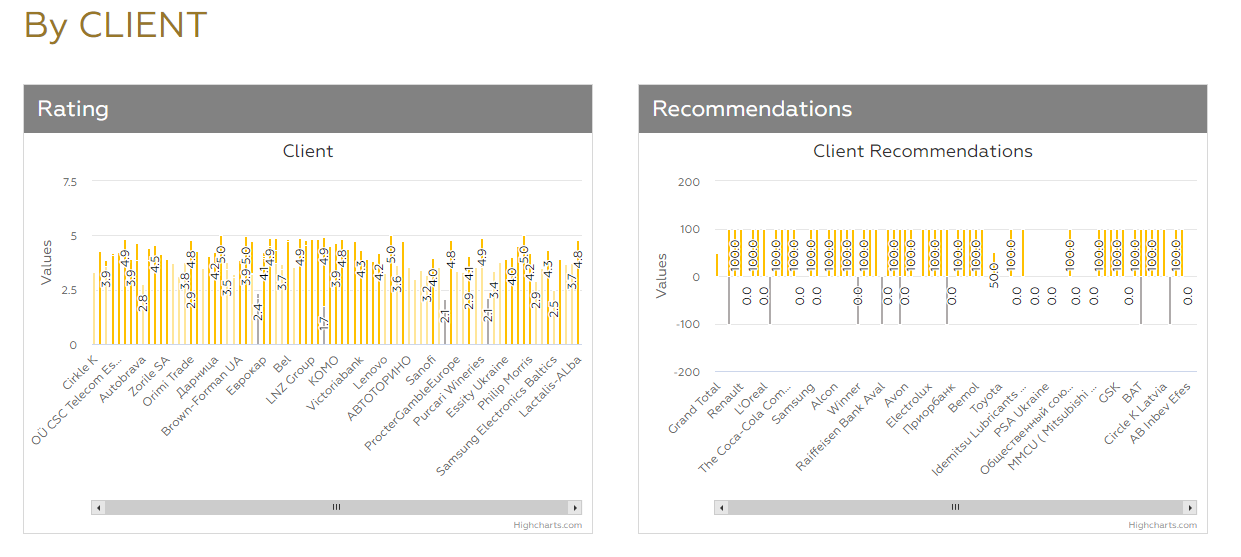 Усреднение оценки по клиентам. Сейчас в случае ответа нескольких людей, выдается не среднее, а все ответы в одном столбце (см. ниже)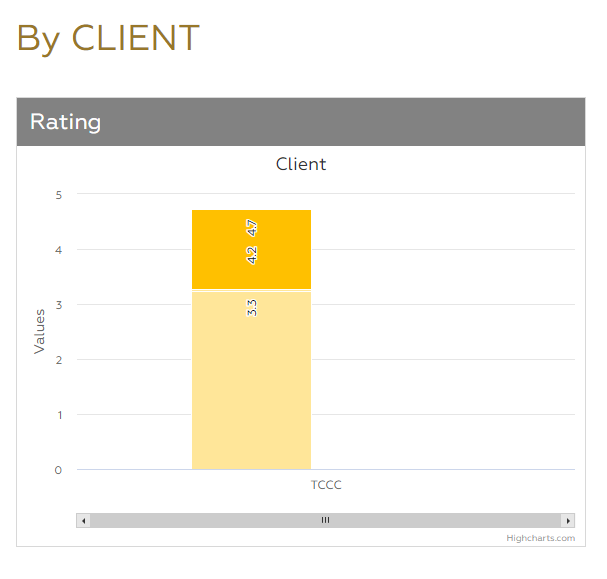 Добавить описание значений цветовых шкал (предложить, формат)Показатели RecommendationНа графиках переименовать на NPSДобавить описание методологии NPS (предложить формат). Сам текст будет предоставлен заказчикомИзменить логику расчёта Grand Total на графиках (только) следующим образом:В блоке “By Country” всегда выводить среднее по всем странам вне зависимости от зажатой в фильтре сраны. При этом если зажат фильтр по агентству или клиенту, то выводиться среднее по этому агентству/клиенту, но по всем странам В блоке “By Agency” всегда выводиться среднее по всем агентствам с учетом зажатого фильтра по стране/клиенту